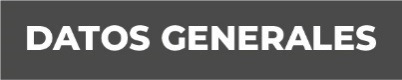 Nombre: ANA LUISA LOPEZ CONCHAGrado de Escolaridad:  Licenciatura en DerechoCédula Profesional: 4259637Teléfono de Oficina: 7838340301Correo Electrónico: Formación Académica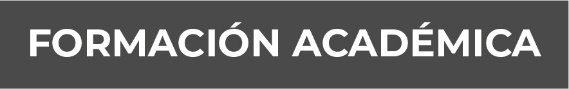 1977-1983Escuela Primaria “Patria”, Martínez de la Torre, Ver.  1983-1986.Escuela Secundaria Federal José María Mata”, Martínez de la Torre, Ver.  1986-1988Preparatoria Colegio Veracruz, Martínez de la Torre, Ver.  1998-2002Universidad del Golfo de México Estudios de Licenciatura en Derecho2002-2004Universidad Cristóbal Colón, Maestría en Derecho Privado2uTrayectoria Profesional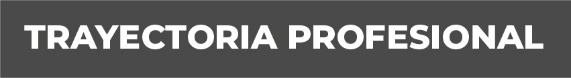 MAYO 2016 – SEPTIEMBRE 2016Fiscal Segunda Orientadora en la Sub Unidad de Atención Temprana en Boca del Río. SEPTIEMBRE 2016 – MARZO 2023 Fiscal Segunda Orientadora en la Sub Unidad de Atención Temprana en Martínez de la Torre ABRIL 2023- JUNIO 2023Fiscal Segunda Orientadora en la Unidad de Atención Temprana en Tuxpan Co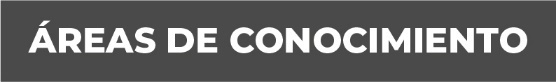 Derecho PenalDerecho ConstitucionalDerecho civil Derecho Mercantil